УКРАЇНАПОЧАЇВСЬКА  МІСЬКА  РАДАВИКОНАВЧИЙ КОМІТЕТР І Ш Е Н Н Явід     березня 2021 року                                                        №проектПро присвоєння адресного номераоб'єкту будівництва, який належитьгр. Федоруку І.М.        З метою впорядкування нумерації об’єктів нерухомості в м. Почаїв, створення умов володіння, користування та розпорядження цими об’єктами ,  їх власниками та користувачами, керуючись  Законом України «Про місцеве самоврядування в Україні »,постановою Кабінету Міністрів України від 27 березня 2019 року № 367 «Тимчасовий порядок реалізації експериментального проекту з присвоєння адрес об’єктам будівництва та об’єктам нерухомого майна», Положенням про порядок присвоєння та зміни адресних номерів об’єктів нерухомості розташованих на території Почаївської міської ТГ, затвердженого рішенням сесії Почаївської міської ради № 548 від 31.10.2016 року та  розглянувши заяву Федорука Івана Миколайовича, виконавчий комітет  міської  радиВ и р і ш и в:  Присвоїти  об’єкту будівництва (земельна ділянка кадастровий номер 6123410500:02:001:2352),    який    належить гр. Федоруку Івану Миколайовичу,  адресний  номер  «116»  по   вул. Фабрична  в    м. Почаїв. Рекомендувати  Кременецькому    РК БТІ   внести   зміни    в       адресне    господарство  по вул. Фабрична в м. Почаїв   у    відповідності до п.1   даного рішення.Лівінюк В.П.Бондар Г.В.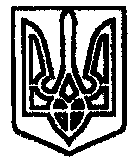 